Н А К А ЗВід 26.04.2019  № 100Про проведення обліку продовженнянавчання та працевлаштуваннявипускників 9-х, 11(12)-х класів 2019 рокуНа виконання ст. 53 Конституції України, законів України «Про освіту», «Про загальну середню освіту», «Про охорону дитинства», «Про зайнятість населення», «Про соціальну роботу з сім’ями, дітьми та молоддю», «Про місцеве самоврядування в Україні», наказів Департаменту освіти Харківської міської ради від 30.10.2018 № 207 «Про підсумки роботи з обліку продовження навчання та працевлаштування випускників 9-х, 11-х класів 2018 року», від 25.04.2019 №111 «Про проведення обліку продовження навчання та працевлаштування випускників 9-х, 11(12)-х класів 2019 року», наказу Управління освіти адміністрації Основ’янського району Харківської міської ради від 26.11.2018 №209 «Про підсумки роботи з обліку продовження навчання та працевлаштування випускників 9-х, 11(12)-х класів 2018 року», з метою забезпечення своєчасного і в повному обсязі обліку продовження навчання і працевлаштування випускників 9-х, 11(12)-х класів закладів загальної середньої освіти та контролю за здобуттям підлітками повної загальної середньої освіти, забезпечення єдиних підходів щодо надання звітної інформації про продовження навчання і працевлаштування випускників  9-х, 11(12)-х класівНАКАЗУЮ:Призначити відповідальною за роботу з обліку продовження навчання та працевлаштування випускників 9-х, 11(12)-х класів 2019 року головного спеціаліста Управління освіти Дерев’янко Т.Є.Головному спеціалісту Управління освіти Дерев’янко Т.Є.:Надавати до Департаменту освіти Харківської міської ради узагальнені статистичні звіти «Інформація про працевлаштування випускників 9-х та  11(12)-х класів 2019 року» (додаток 1) в електронному та друкованому вигляді.	До 16.05.2019 (попередній)1-й четвер місяця з 01.06.2019 по 31.08.2019До 17.09.2019До 17.10.2019Узагальнити списки випускників 9-х, 11(12)-х класів за встановленою формою (додаток 2) та надати їх до Департаменту освіти Харківської міської ради в електронному вигляді.До 17.10.2019Забезпечити перевірку довідок з місця навчання випускників 9-х, 11(12)-х класів, що підтверджують їх зарахування до закладів освіти.До 17.10.2019Скласти списки випускників, які не продовжили навчання і не працевлаштовані (додаток 3), надати їх до Департаменту освіти Харківської міської ради в друкованому та електронному вигляді. До 17.10.2019Проаналізувати стан роботи з обліку працевлаштування випускників 9-х, 11(12)-х класів на апаратній нараді та нараді керівників закладів освіти. Копію довідки з цього питання направити до Департаменту освіти.До 17.10.2019Надати до Департаменту освіти Харківської міської ради підсумковий узагальнений статистичний «Звіт про продовження навчання для здобуття повної загальної середньої освіти випускниками 9-х класів загальноосвітніх навчальних закладів» (форма звітності № 1-ЗСО).До 05.12.2019Керівникам закладів загальної середньої освіти району:Призначити відповідального за роботу з обліку продовження навчання та працевлаштування випускників 9-х, 11(12)-х класів 2019 року.До 05.05.2019Вносити корективи та надавати до Управління освіти (зі змінами, чи без них) узагальнені статистичні звіти (додаток 1) в електронному та друкованому вигляді.До13.05.2019 (попередній)1-шу середу місяця з 29.05.2019 по 28.08.2019)До 11.09.2019До 11.10.2019 Надати до Управління освіти в електронному та друкованому варіанті списки випускників 9-х, 11(12)-х класів (додаток 2) із завіреними копіями довідок з місця продовження навчання.До 01.10.2019Скласти списки випускників, які не продовжили навчання і не працевлаштовані (додаток 3) та надати їх до Управління освіти в друкованому та електронному вигляді. До 01.10.2019Проаналізувати стан роботи з обліку працевлаштування випускників   9-х, 11(12)-х класів на педагогічних радах. Копію довідки з цього питання надати до Управління освіти.До 11.10.2019Надати до Управління освіти підсумковий узагальнений статистичний «Звіт про продовження навчання для здобуття повної загальної середньої освіти випускниками 9-х класів загальноосвітніх навчальних закладів» (форма звітності № 1-ЗСО станом на 05.12.2019).До 01.12.2019Завідувачу ЛКТО Управління освіти Остапчук С.П. розмістити цей наказ на сайті Управління освіти.До 01.05.2019Контроль за виконанням цього наказу покласти на заступника начальника Управління  освіти Прохоренко О.В.Начальник Управління освіти	О.С.НИЖНИКЗ наказом ознайомлені:Прохоренко О.В.Дерев’янко Т.Є.Лашина Н.В.Остапчук С.П.Дерев’янко 725 27 92	Додаток 1до наказу Управління освіти	від 26.04.2019 № 100Начальник Управління освіти	                           О.С.НИЖНИКДерев’янко 725 27 92Додаток 2 до наказу Управління освіти                                                                            від 26.04.2019 № 100Примітка:До колонки «Клас» вносяться цифри класів із літерами, наприклад:  9-Б,  11-В.До колонки «Тип закладу подальшого навчання та інше» вносяться єдині позначки, наведені нижче:ЗЗСОЗПТОЗВО І-ІІ рівнівЗВО ІІІ-ІV рівнівінші закладипрацюютьвипущено з довідкоюне працюють і не навчаютьсяхворівиїхали за межі містасмертьдекретна відпусткаслужба в арміїтюрма/розшук/слідствоДо колонки «Назва закладу подальшого навчання та інше» вносяться повні назви закладів освіти, до яких вступили випускники, або інші місця їхнього перебування.Начальник Управління освіти	                                О.С.НИЖИКДерев’янко 725 27 92Додаток 3 до наказу Управління освіти від 26.04.2019 № 100Примітка: до списку вносяться дані про учнів,  зазначені у колонці «ї», про випускників 9-х класів та колонки «ч» - випускників 11(12)-х класів з додатку 1.Начальник Управління освіти	                                       О.С.НИЖНИКДерев’янко 725 27 92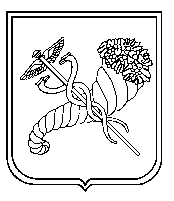 Інформація про працевлаштування випускників 9-х та 11(12)-х класів 20__ рокуІнформація про працевлаштування випускників 9-х та 11(12)-х класів 20__ рокуІнформація про працевлаштування випускників 9-х та 11(12)-х класів 20__ рокуІнформація про працевлаштування випускників 9-х та 11(12)-х класів 20__ рокуІнформація про працевлаштування випускників 9-х та 11(12)-х класів 20__ рокуІнформація про працевлаштування випускників 9-х та 11(12)-х класів 20__ рокуІнформація про працевлаштування випускників 9-х та 11(12)-х класів 20__ рокуІнформація про працевлаштування випускників 9-х та 11(12)-х класів 20__ рокуІнформація про працевлаштування випускників 9-х та 11(12)-х класів 20__ рокуІнформація про працевлаштування випускників 9-х та 11(12)-х класів 20__ рокуІнформація про працевлаштування випускників 9-х та 11(12)-х класів 20__ рокуІнформація про працевлаштування випускників 9-х та 11(12)-х класів 20__ рокуІнформація про працевлаштування випускників 9-х та 11(12)-х класів 20__ рокуІнформація про працевлаштування випускників 9-х та 11(12)-х класів 20__ рокуІнформація про працевлаштування випускників 9-х та 11(12)-х класів 20__ рокуІнформація про працевлаштування випускників 9-х та 11(12)-х класів 20__ рокуІнформація про працевлаштування випускників 9-х та 11(12)-х класів 20__ рокуІнформація про працевлаштування випускників 9-х та 11(12)-х класів 20__ рокуІнформація про працевлаштування випускників 9-х та 11(12)-х класів 20__ рокуІнформація про працевлаштування випускників 9-х та 11(12)-х класів 20__ рокуІнформація про працевлаштування випускників 9-х та 11(12)-х класів 20__ рокуІнформація про працевлаштування випускників 9-х та 11(12)-х класів 20__ рокуІнформація про працевлаштування випускників 9-х та 11(12)-х класів 20__ рокуІнформація про працевлаштування випускників 9-х та 11(12)-х класів 20__ рокуІнформація про працевлаштування випускників 9-х та 11(12)-х класів 20__ рокуІнформація про працевлаштування випускників 9-х та 11(12)-х класів 20__ рокуІнформація про працевлаштування випускників 9-х та 11(12)-х класів 20__ рокуІнформація про працевлаштування випускників 9-х та 11(12)-х класів 20__ рокуІнформація про працевлаштування випускників 9-х та 11(12)-х класів 20__ рокуІнформація про працевлаштування випускників 9-х та 11(12)-х класів 20__ рокуІнформація про працевлаштування випускників 9-х та 11(12)-х класів 20__ рокуІнформація про працевлаштування випускників 9-х та 11(12)-х класів 20__ рокуІнформація про працевлаштування випускників 9-х та 11(12)-х класів 20__ рокуІнформація про працевлаштування випускників 9-х та 11(12)-х класів 20__ рокуІнформація про працевлаштування випускників 9-х та 11(12)-х класів 20__ рокуІнформація про працевлаштування випускників 9-х та 11(12)-х класів 20__ рокуІнформація про працевлаштування випускників 9-х та 11(12)-х класів 20__ рокуІнформація про працевлаштування випускників 9-х та 11(12)-х класів 20__ рокуІнформація про працевлаштування випускників 9-х та 11(12)-х класів 20__ рокуІнформація про працевлаштування випускників 9-х та 11(12)-х класів 20__ рокуІнформація про працевлаштування випускників 9-х та 11(12)-х класів 20__ рокуІнформація про працевлаштування випускників 9-х та 11(12)-х класів 20__ рокуІнформація про працевлаштування випускників 9-х та 11(12)-х класів 20__ рокуІнформація про працевлаштування випускників 9-х та 11(12)-х класів 20__ рокуІнформація про працевлаштування випускників 9-х та 11(12)-х класів 20__ рокуСтаном на __.__.20__Станом на __.__.20__Станом на __.__.20__Станом на __.__.20__Станом на __.__.20__Станом на __.__.20__Станом на __.__.20__Станом на __.__.20__Станом на __.__.20__Станом на __.__.20__Станом на __.__.20__Станом на __.__.20__Станом на __.__.20__Станом на __.__.20__Станом на __.__.20__Станом на __.__.20__Станом на __.__.20__Станом на __.__.20__Станом на __.__.20__Станом на __.__.20__Станом на __.__.20__Станом на __.__.20__Станом на __.__.20__Станом на __.__.20__Станом на __.__.20__Станом на __.__.20__Станом на __.__.20__Станом на __.__.20__Станом на __.__.20__Станом на __.__.20__Станом на __.__.20__Станом на __.__.20__Станом на __.__.20__Станом на __.__.20__Станом на __.__.20__Станом на __.__.20__Станом на __.__.20__Станом на __.__.20__Станом на __.__.20__Станом на __.__.20__Станом на __.__.20__Станом на __.__.20__Станом на __.__.20__Станом на __.__.20__Районкількість випускників 9-х класівзалишено на повторний рікз них поступили на навчанняз них поступили на навчанняз них поступили на навчанняз них поступили на навчанняз них поступили на навчанняз них поступили на навчаннявсього навчається% учнів, які продовж навч. після 9 кл.працюютьне працюють і не навчаютьсяхворівиїхали за межі містасмертьдекретна відпусткатюрма/розшук/слідствокількість випускників 11-х класівз них поступили на навчанняз них поступили на навчанняз них поступили на навчанняз них поступили на навчаннявсього навчається% учнів, які продовж навч після 11 кл.працюютьвипущено з довідкоюне працюють і не навчаютьсяхворівиїхали за межі містасмертьдекретна відпусткаслужба в арміїтюрма/розшук/слідстворазомразомразомразомразомразомразомразомразомразомразомРайонкількість випускників 9-х класівзалишено на повторний рік10 кл. денних шкілвечірні школиЗПТО з серед. осв.ЗПТО без серед. осв.ЗВО І-ІІ рівнівінші закладивсього навчається% учнів, які продовж навч. після 9 кл.працюютьне працюють і не навчаютьсяхворівиїхали за межі містасмертьдекретна відпусткатюрма/розшук/слідствокількість випускників 11-х класівЗПТОЗВО І-ІІ рівнівЗВО ІІІ-ІV рівнівінші закладивсього навчається% учнів, які продовж навч після 11 кл.працюютьвипущено з довідкоюне працюють і не навчаютьсяхворівиїхали за межі містасмертьдекретна відпусткаслужба в арміїтюрма/розшук/слідствокількість випускниківнавчаютьсяпрацюютьвипущено з довідкоюне працюють і не навчаютьсяхворівиїхали за межі містасмертьдекретна відпусткаслужба в арміїтюрма/розшук/слідствоабвгґдеєжзиіїйклмнопрстуфхцчшщьюяааабавагаґадаеаєажазаиаіПриміткаЧисла в колонках формуються за такими арифметичними діями:Працевлаштування 9-х класів:б = з+і+ї+й+к+л+м+н,з = в+г+ґ+д+е+є+ж,и = з / б * 100%.Працевлаштування 11-х класів:о = у+х+ц+ч+ш+щ+ь+ю+я+аа,у = п+р+с+т,ф = у / о * 100%.Працевлаштування 9-х та 11 класів разом:аб = б+о,ав = з+у,аг = і+х,аґ = ц,ад = ї+ч,ае = й+ш,ає = к+щ,аж = л+ь,аз = м+ю,аи = я,аі = н+аа.№ з/пП.І.Б. випускникаКласТип закладу подальшого навчання та іншеНазва закладу подальшого навчання та інше№ з/пП.І.Б. випускникаПовна назва ЗЗСОКласПричина, з якої випускник не продовжує навчання або не працюєПримітка(якщо неповнолітній, вказати дату народження)